Rúbrica para evaluar el TFM por el DIRECTOR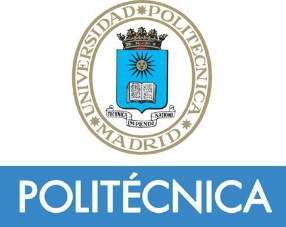 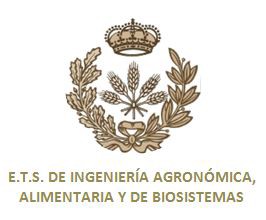 D/Dña.:									 Institución/Dpto: Tutor del Trabajo Fin de Grado: Presentado por el alumno: Valoración de la actitud (20%)Valoración del informe final (20%)NOTA:Fecha: Nombre del Director: Firma:a) Valoración del trabajo práctico (60%)a) Valoración del trabajo práctico (60%)a) Valoración del trabajo práctico (60%)a) Valoración del trabajo práctico (60%)a) Valoración del trabajo práctico (60%)a) Valoración del trabajo práctico (60%)CategoríasIncompleta (0-5 puntos)Buena (6-8 puntos)Excelente (9-10 puntos)CalificaciónImportanciaConceptos científicos básicos adquiridos en el gradoNo recuerda ni aplica los conceptos adquiridos en el gradoAplica los conocimientos adquiridos en el trabajo propuesto pero con dificultadAplica e integra fácilmente los conocimientos adquiridos en el trabajo propuesto10%Búsqueda de informaciónNo es capaz de buscar informaciónSabe buscar información y a veces aplicarla Domina la búsqueda de información y la aplica adecuadamente5%MetodologíaNo sigue con rigor los protocolos de las técnicas utilizadasSigue los protocolos de las técnicas utilizadas regularmenteConoce y sigue con rigor los protocolos de las técnicas utilizadas10%SeguridadNo conoce ni aplica las normas de seguridad en el trabajoConoce vagamente  las normas de seguridad e higiene en el trabajoConoce las normas de seguridad e higiene en el trabajo y las aplica rigurosamente2, 5%Economía de procesosNo conoce el valor de los productos/equipamientos que utilizaConoce vagamente el valor de los productos/ equipamientos que utilizaConoce el valor de los productos/equipamientos que utiliza y racionaliza su uso2,5%Seguimiento de trabajoNo recoge los resultados de forma sistemáticaRecoge los resultados de forma más o menos clara y sistemática, y sabe localizarlosRecoge los resultados de forma clara, ordenada y sistemática. Sabe localizarlos y puede justificar como los obtuvo10%Diseño experimentalNo es capaz de diseñar experimentos sin ayudaEs capaz de diseñar experimentos pero deja cuestiones sin resolverEs capaz de diseñar experimentos para validar la hipótesis de partida10%Análisis de resultadosNo sabe hacer los cálculos. Resultados inexactos o erróneosEs capaz de hacer todos los cálculos con ayuda y los resultados son correctosEs capaz de hacer los cálculos del análisis de los datos experimentales. El resultado es correcto y coherente10%CategoríasIncompleta (0-5 puntos)Buena (6-8 puntos)Excelente (9-10 puntos)CalificaciónImportanciaCumplimiento del horarioNo se ajusta al horario prefijadoEn general, se ajusta al horario casi siempreSe ajusta la horario y es puntual5%Capacidad de organizaciónNo sabe organizar sus tareas. No se distribuye bien el tiempoSe organiza bastante bien con algunas carenciasSe programa los experimentos de forma sistemática y optimiza el tiempo de trabajo7,5%Capacidad de trabajo en grupoNo sabe trabajar en grupoEs capaz de trabajar en grupo con limitacionesSabe trabajar en grupo y se integra perfectamente5%IniciativaNo tiene iniciativaTiene iniciativa pero no siempre al nivel requeridoTiene iniciativa y conoce las limitaciones de cuando las puede aplicar2,5%